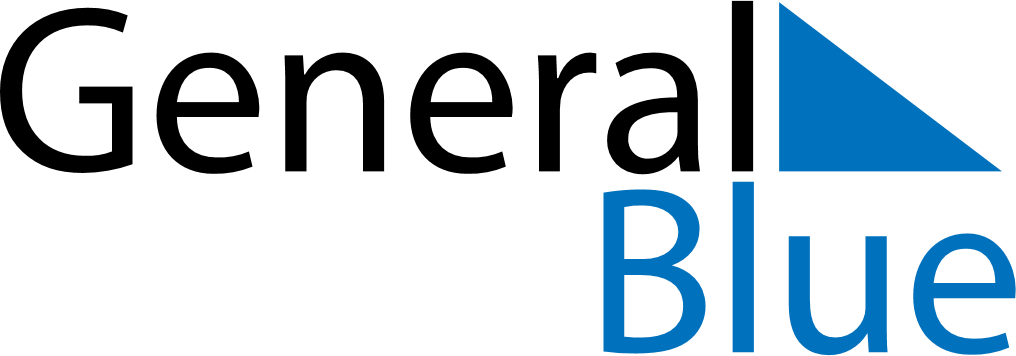 December 2024December 2024December 2024December 2024December 2024December 2024Siilinjaervi, North Savo, FinlandSiilinjaervi, North Savo, FinlandSiilinjaervi, North Savo, FinlandSiilinjaervi, North Savo, FinlandSiilinjaervi, North Savo, FinlandSiilinjaervi, North Savo, FinlandSunday Monday Tuesday Wednesday Thursday Friday Saturday 1 2 3 4 5 6 7 Sunrise: 9:14 AM Sunset: 2:42 PM Daylight: 5 hours and 27 minutes. Sunrise: 9:16 AM Sunset: 2:40 PM Daylight: 5 hours and 23 minutes. Sunrise: 9:19 AM Sunset: 2:38 PM Daylight: 5 hours and 19 minutes. Sunrise: 9:21 AM Sunset: 2:37 PM Daylight: 5 hours and 15 minutes. Sunrise: 9:23 AM Sunset: 2:35 PM Daylight: 5 hours and 12 minutes. Sunrise: 9:26 AM Sunset: 2:34 PM Daylight: 5 hours and 8 minutes. Sunrise: 9:28 AM Sunset: 2:33 PM Daylight: 5 hours and 5 minutes. 8 9 10 11 12 13 14 Sunrise: 9:30 AM Sunset: 2:32 PM Daylight: 5 hours and 1 minute. Sunrise: 9:32 AM Sunset: 2:31 PM Daylight: 4 hours and 58 minutes. Sunrise: 9:34 AM Sunset: 2:30 PM Daylight: 4 hours and 56 minutes. Sunrise: 9:35 AM Sunset: 2:29 PM Daylight: 4 hours and 53 minutes. Sunrise: 9:37 AM Sunset: 2:28 PM Daylight: 4 hours and 51 minutes. Sunrise: 9:39 AM Sunset: 2:27 PM Daylight: 4 hours and 48 minutes. Sunrise: 9:40 AM Sunset: 2:27 PM Daylight: 4 hours and 47 minutes. 15 16 17 18 19 20 21 Sunrise: 9:41 AM Sunset: 2:27 PM Daylight: 4 hours and 45 minutes. Sunrise: 9:43 AM Sunset: 2:26 PM Daylight: 4 hours and 43 minutes. Sunrise: 9:44 AM Sunset: 2:26 PM Daylight: 4 hours and 42 minutes. Sunrise: 9:45 AM Sunset: 2:26 PM Daylight: 4 hours and 41 minutes. Sunrise: 9:45 AM Sunset: 2:26 PM Daylight: 4 hours and 40 minutes. Sunrise: 9:46 AM Sunset: 2:27 PM Daylight: 4 hours and 40 minutes. Sunrise: 9:47 AM Sunset: 2:27 PM Daylight: 4 hours and 40 minutes. 22 23 24 25 26 27 28 Sunrise: 9:47 AM Sunset: 2:28 PM Daylight: 4 hours and 40 minutes. Sunrise: 9:48 AM Sunset: 2:28 PM Daylight: 4 hours and 40 minutes. Sunrise: 9:48 AM Sunset: 2:29 PM Daylight: 4 hours and 41 minutes. Sunrise: 9:48 AM Sunset: 2:30 PM Daylight: 4 hours and 41 minutes. Sunrise: 9:48 AM Sunset: 2:31 PM Daylight: 4 hours and 42 minutes. Sunrise: 9:48 AM Sunset: 2:32 PM Daylight: 4 hours and 44 minutes. Sunrise: 9:48 AM Sunset: 2:33 PM Daylight: 4 hours and 45 minutes. 29 30 31 Sunrise: 9:47 AM Sunset: 2:35 PM Daylight: 4 hours and 47 minutes. Sunrise: 9:47 AM Sunset: 2:36 PM Daylight: 4 hours and 49 minutes. Sunrise: 9:46 AM Sunset: 2:38 PM Daylight: 4 hours and 51 minutes. 